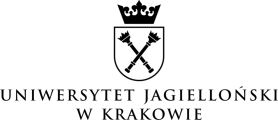 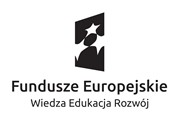 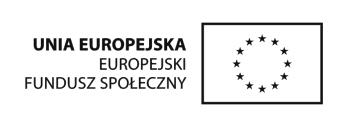 Kraków, dnia 14 marca 2018 r.Zaproszenie do składania ofert zwane dalej „Zaproszeniem” Nazwa (firma) oraz adres Zamawiającego.Uniwersytet Jagielloński, ul. Gołębia 24, 31-007 Kraków.Jednostka prowadząca sprawę:Dział Zamówień Publicznych UJ, ul. Straszewskiego 25/2, 31-113 Kraków;tel. +4812-432-44-50; faks +4812-663-39-14;	e-mail: bzp@uj.edu.pl strona internetowa: www.uj.edu.plmiejsce publikacji ogłoszeń i informacji: http://www.przetargi.uj.edu.pl/zaproszenia-oferty-nauka Dział Zamówień Publicznych UJ, ul. Straszewskiego 25/2, 31-113 Kraków, pracuje od poniedziałku do piątku w godzinach od 7:30 do 15:30, z wyłączeniem dni ustawowo wolnych od pracyTryb udzielenia zamówienia.Postępowanie prowadzone jest w trybie procedury ogłoszenia zaproszenia do złożenia ofert, w oparciu o art. 138o ust. 2 – 4 ustawy z dnia 29 stycznia 2004 r. – Prawo zamówień publicznych (t. j. Dz.U. 2017 poz. 1579 ze zm.).Do czynności podejmowanych przez Podmiot zamawiający, zwany dalej Zamawiającym i Podmiot zainteresowany, zwany dalej Wykonawcą, w postępowaniu o udzielenie zamówienia stosuje się zapisy przedstawione w niniejszym Zaproszeniu. Opis przedmiotu zamówienia.Przedmiotem postępowania i zamówienia jest wyłonienie Wykonawcy, który przeprowadzi szkolenia w zakresie przeprowadzenia szkolenia w zakresie kompetencji informatycznych w odniesieniu od jednej do dwóch części zamówienia:Część 1 – Zastosowania statystyki i Statistica w opracowaniu wyników badań empirycznych – kurs podstawowyCzęść 2 – Kurs obsługi IBM SPSS STATISTICS w ramach rozwiązania PS IMAGO – praca z danymi i obiektami wynikowymiSzczegółowy opis przedmiotu zamówienia zawierają Załączniki od A do B do niniejszego Zaproszenia odpowiednio od pierwszej do drugiej części zamówienia.Szkolenia realizowane są w ramach projektu Uniwersytetu Jagiellońskiego „Ars Docendi – rozwój kompetencji dydaktycznych kadry Uniwersytetu Jagiellońskiego”, nr umowy o dofinansowanie projektu: POWER.03.04.00-00-D022/16-00, współfinansowanego ze środków Unii Europejskiej w ramach Europejskiego Funduszu Społecznego - Program Operacyjny Wiedza Edukacja Rozwój, III Oś priorytetowa „Szkolnictwo wyższe dla gospodarki i rozwoju”, Działanie 3.4 „Zarządzanie w instytucjach szkolnictwa wyższego”Kursy będą realizowane w całości na Wydziale Zarządzania i Komunikacji Społecznej UJ w odpowiednio przygotowanej i wyposażonej sali komputerowej. Wynagrodzenie Wykonawcy obejmuje koszty przedłożenia programu zajęć, oraz opracowania sylabusa oraz podstawowych instrukcji wraz z przeniesieniem majątkowych praw autorskich do nich na rzecz Zamawiającego, i wydruku ww. materiałów dla uczestników kursu, przygotowania i przeprowadzenia zajęć, wydania certyfikatów po jego zakończeniu oraz przeprowadzenia konsultacji indywidualnych wynikających ze szczegółowego opisu przedmiotu zamówienia. Wykonawca zagwarantuje dostarczenie testowych licencji oprogramowania którego przedmiotem jest szkolenie dla wszystkich jego uczestników. Koszt eksploatacji sal wykładowych oraz sprzętu wykorzystanego do jego realizacji jest pokrywany przez Zamawiającego.Materiały szkoleniowe muszą być zgodne z wytycznymi oznakowania projektów w ramach Programu Operacyjnego Wiedza Edukacja i Rozwój na lata 2014-2020. Niezbędne logotypy dostarczy Wykonawcy Zamawiający. Wykonawca musi zaoferować przedmiot zamówienia zgodny z wymogami Zamawiającego określonymi w Zaproszeniu.Wspólny Słownik Zamówień: 80000000-4 Usługi edukacyjne i szkoleniowe.Termin wykonania zamówienia. Szkolenia w zakresie części 1 i 2 zamówienia będą realizowane w okresie od 29 marca 2018 r. do 31 października 2019 r. w dwóch edycjach.Dla części 1 - terminy szkoleń w ramach I edycji zostały ustalone na 29-30 marca 2018 r. Termin szkolenia w ramach II edycji zostanie ustalony z Wykonawcą na co najmniej 
4 tygodnie przez rozpoczęciem kolejnej edycji szkolenia. Termin przeprowadzenia konsultacji indywidualnych – do 1 roku od zakończenia szkolenia, jednak nie później niż do 30 września 2019 r.Dla części 2 terminy szkoleń w ramach I edycji zostały ustalone na 3-4 kwietnia 2018 r. Termin szkolenia w ramach II edycji zostanie ustalony z Wykonawcą na co najmniej 
4 tygodnie przez rozpoczęciem kolejnej edycji szkolenia. Termin przeprowadzenia konsultacji indywidualnych – do 1 roku od zakończenia szkolenia, jednak nie później niż do 30 września 2019 r.Zasady przeprowadzenia wyboru oferty Przed złożeniem ofert Wykonawcy mogą przesyłać Zamawiającemu uwagi i pytania, co do treści niniejszego Zaproszenia. Zamawiający informuje, iż udzieli odpowiedzi na uwagi i pytania wniesione co najmniej na 3 dni przed upływem terminu składania ofert. Uwagi i pytania wniesione po tym terminie, Zamawiający może pozostawić bez odpowiedzi. W uzasadnionych przypadkach Zamawiający uwzględniając przesłane uwagi może dokonać zmiany treści niniejszego Zaproszenia oraz odpowiednio wydłużyć termin składania ofert.Zamawiający odrzuci ofertę Wykonawcy wykluczonego z postępowania.Zamawiający wykluczy z postępowania:wykonawcę, który nie wykaże spełnienia warunków udziału w postępowaniu opisanych w 6) Zaproszenia.wykonawcę będącego osobą fizyczną, którego prawomocnie skazano za przestępstwo:o którym mowa w art. 165a, art. 181-188, art. 189a, art. 218-221, art. 228-230a, art. 250a, art. 258 lub art. 270-309 ustawy z dnia 6 czerwca 1997 r. - Kodeks karny (t. j. Dz. U. 2017 poz. 2204 ze zm.) lub art. 46 lub art. 48 ustawy z dnia 25 czerwca 2010 r. o sporcie (t. j. Dz. U. 2017 poz. 1463 ze zm.),charakterze terrorystycznym, o którym mowa w art. 115 § 20 ustawy z dnia 
6 czerwca 1997 r. - Kodeks karny,skarbowe,o którym mowa w art. 9 lub art. 10 ustawy z dnia 15 czerwca 2012 r. o skutkach powierzania wykonywania pracy cudzoziemcom przebywającym wbrew przepisom na terytorium Rzeczypospolitej Polskiej (Dz. U 2012 poz. 769 ze zm.);wykonawcę, jeżeli urzędującego członka jego organu zarządzającego lub nadzorczego, wspólnika spółki w spółce jawnej lub partnerskiej albo komplementariusza w spółce komandytowej lub komandytowo-akcyjnej lub prokurenta prawomocnie skazano za przestępstwo, o którym mowa powyżej;wykonawcę, wobec którego wydano prawomocny wyrok sądu lub ostateczną decyzję administracyjną o zaleganiu z uiszczeniem podatków, opłat lub składek na ubezpieczenia społeczne lub zdrowotne, chyba że wykonawca dokonał płatności należnych podatków, opłat lub składek na ubezpieczenia społeczne lub zdrowotne wraz z odsetkami lub grzywnami lub zawarł wiążące porozumienie w sprawie spłaty tych należności;wykonawcę, który z innymi wykonawcami zawarł porozumienie mające na celu zakłócenie konkurencji między wykonawcami w postępowaniu o udzielenie zamówienia, co zamawiający jest w stanie wykazać za pomocą stosownych środków dowodowych;wykonawcę będącego podmiotem zbiorowym, wobec którego sąd orzekł zakaz ubiegania się o zamówienia publiczne na podstawie ustawy z dnia 28 października 2002 r. o odpowiedzialności podmiotów zbiorowych za czyny zabronione pod groźbą kary (t. j. Dz. U. 2016 poz. 1541 ze zm.);wykonawcę, wobec którego orzeczono tytułem środka zapobiegawczego zakaz ubiegania się o zamówienia publiczne;wykonawcę, który, z przyczyn leżących po jego stronie, nie wykonał albo nienależycie wykonał w istotnym stopniu wcześniejszą umowę w sprawie zamówienia publicznego lub umowę koncesji, zawartą z Zamawiającym, co doprowadziło do rozwiązania umowy lub zasądzenia odszkodowania wykonawcę, który posiada powiązania kapitałowe lub osobowe z Zamawiającym, polegające w szczególności na:uczestniczeniu w spółce Zamawiającego jako wspólnik,posiadaniu co najmniej 10 % udziałów lub akcji Zamawiającego,pełnieniu funkcji członka organu nadzorczego lub zarządzającego, prokurenta, pełnomocnika Zamawiającego,pozostaje w związku małżeńskim, w stosunku pokrewieństwa lub powinowactwa w linii prostej, pokrewieństwa drugiego stopnia lub powinowactwa drugiego stopnia w linii bocznej lub w stosunku przysposobienia, opieki lub kurateli z osobami upoważnionymi do zaciągania zobowiązań w imieniu Zamawiającego lub osobami wykonującymi w imieniu Zamawiającego czynności związane 
z przygotowaniem i przeprowadzeniem procedury wyboru wykonawcy.W toku badania i oceny ofert Zamawiający w pierwszej kolejności dokona rankingu złożonych ofert na podstawie kryteriów oceny ofert, a następnie dokona badania oferty najkorzystniejszej w zakresie spełniania warunków udziału w postepowaniu oraz 
w zakresie prawidłowości przyznania punktów w kryterium merytorycznym. 
W przypadku gdy oferta najkorzystniejsza będzie podlegała odrzuceniu, proces badania ofert zostanie przeprowadzony w stosunku do kolejnej oferty w rankingu. W toku badania i oceny ofert Zamawiający może żądać od Wykonawców wyjaśnień dotyczących treści złożonych ofert, jak również negocjować treść i ceny ofert 
z zachowaniem zasad przejrzystości oraz uczciwego traktowania Wykonawców. Zamawiający poprawi w tekście oferty oczywiste omyłki pisarskie i oczywiste omyłki rachunkowe, z uwzględnieniem konsekwencji rachunkowych dokonanych poprawek oraz inne omyłki polegające na niezgodności oferty z wymaganiami Zaproszenia, niepowodujące istotnych zmian w treści oferty, niezwłocznie zawiadamiając o tym Wykonawcę, którego oferta została poprawiona.Zamawiający może odrzucić ofertę, w szczególności, jeżeli została złożona po upływie terminu składania ofert, jest niezgodna z wymaganiami Zaproszenia, zawiera rażąco niską cenę bądź zaistnieją inne uzasadnione okoliczności powodujące, iż jest ona niezgodna z obowiązującymi przepisami.Zamawiający unieważni niniejsze postępowanie o udzielenie zamówienia 
w szczególności w przypadku, jeżeli nie zostanie złożona żadna oferta lub wszystkie złożone oferty zostaną odrzucone albo cena najkorzystniejszej oferty przekracza kwotę, którą Zamawiający może przeznaczyć na sfinansowanie zamówienia, bądź zaistnieją inne uzasadnione okoliczności skutkujące nieważnością Umowy.W sytuacji, gdy nie zostanie złożona żadna oferta lub wszystkie złożone oferty zostaną odrzucone, Zamawiający powtórzy postepowanie w trybie procedury ogłoszenia zaproszenia do złożenia ofert, w oparciu o art. 138o ust. 2 – 4 ustawy z dnia 29 stycznia 2004 r. – Prawo zamówień publicznych (t. j. Dz.U. 2017 poz. 1579 ze zm.), zamieszczając ogłoszenie o zamówieniu wraz z zaproszeniem na stronie podmiotowej Biuletynu informacji Publicznej UJ oraz przesyłając dodatkowo zaproszenie do Wykonawcy wybranego przez Zamawiającego, z zastrzeżeniem że pierwotne warunki zamówienia nie zostały w istotny sposób zmienione.Zamawiający zawiadamia równocześnie wszystkich Wykonawców, którzy złożyli oferty o rozstrzygnięciu postępowania podając uzasadnienie faktyczne dokonanego rozstrzygnięcia.Zamawiający zamieszcza niezwłocznie na swojej stronie Biuletynu Informacji Publicznej informację o udzieleniu zamówienia, podając nazwę (firmę) albo imię i nazwisko podmiotu, z którym zawarł umowę o wykonanie zamówienia, albo informację 
o nieudzieleniu tego zamówieniaOpis warunków podmiotowych udziału w postępowaniu.Kompetencje lub uprawnienia do prowadzenia określonej działalności zawodowej, o ile wynika to z odrębnych przepisów – Zamawiający nie wyznacza warunku w tym zakresie.Sytuacja ekonomiczna lub finansowa – Zamawiający nie wyznacza warunku w tym zakresie.Zdolność techniczna lub zawodowa – o udzielenie zamówienia mogą ubiegać się Wykonawcy, którzy wykażą, że: posiadają niezbędną wiedzę i doświadczenie, tzn.:dla części 1: w okresie ostatnich 3 lat przed upływem terminu składania ofert 
o udzielenie zamówienia, a jeżeli okres prowadzenia działalności jest krótszy – w tym okresie – przeprowadzili co najmniej 3 kursy (szkolenia), z którego każde obejmowało łącznie zagadnienia z zakresu statystyki oraz obsługi programu Statistica i składało się 
z co najmniej 16 godzin lekcyjnych, i z których co najmniej 2 kursy (szkolenia) zostały zrealizowane na rzecz uczelni wyższych (dla studentów lub pracowników).dla części 2: w okresie ostatnich 3 lat przed upływem terminu składania ofert 
o udzielenie zamówienia, a jeżeli okres prowadzenia działalności jest krótszy – w tym okresie – przeprowadzili co najmniej 3 kursy (szkolenia), z którego każde obejmowało łącznie zagadnienia z zakresu statystyki oraz obsługi programu IBM SPSS STATISTICS / PS Imago i składało się z co najmniej 16 godzin lekcyjnych, i z których co najmniej 
2 kursy (szkolenia) zostały zrealizowane na rzecz uczelni wyższych (dla studentów lub pracowników).dysponują osobami zdolnymi do realizacji zamówienia, tj.:dla części 1:. co najmniej 1 trenerem, który będzie świadczył usługę szkolenia, który posiada kwalifikacje zawodowe, doświadczenie i wykształcenie niezbędne do wykonania zamówienia, tj. do zakresu wykonywanych przez niego czynności.dla części 2:. co najmniej 1 trenerem, który będzie świadczył usługę szkolenia, który posiada kwalifikacje zawodowe, doświadczenie i wykształcenie niezbędne do wykonania zamówienia, tj. do zakresu wykonywanych przez niego czynności.Brak spełnienia warunków opisanych w pkt 6) 3 Zaproszenia skutkował będzie wykluczeniem Wykonawcy z niniejszego postępowania o udzielenie zamówienia publicznego. Ofertę Wykonawcy wykluczonego uznaje się za odrzuconą.Wykonawca może w celu potwierdzenia spełnienia warunków udziału w postępowaniu polegać na zdolnościach technicznych lub zawodowych innych podmiotów, niezależnie od charakteru prawnego łączących go z nim stosunków prawnych.Wykaz oświadczeń i dokumentów, jakie mają dostarczyć Wykonawcy w celu potwierdzenia spełnienia warunków udziału w postępowaniu oraz braku podstaw do wykluczenia.W celu potwierdzenia braku podstaw do wykluczenia z postępowania w okolicznościach, o których mowa w punkcie 5) 3 Zaproszenia, Wykonawca musi dołączyć do oferty oświadczenie Wykonawcy o braku podstaw do wykluczenia według wzoru stanowiącego załącznik nr 1 do formularza oferty.W celu potwierdzenia spełnienia warunków udziału w postępowaniu, Wykonawca musi dołączyć do oferty oświadczenie wykonawcy o spełnieniu warunków zgodnie z wymogami Zamawiającego określonych w punkcie 6) Zaproszenia, według wzoru stanowiącego załącznik nr 2 do formularza oferty. Oświadczenie o przynależności albo braku przynależności do grupy kapitałowej składane jest w treści formularza oferty. W przypadku stwierdzenia przez zamawiającego w toku badania ofert przynależności wykonawców do tej samej grupy kapitałowej, wykonawca na wezwanie zamawiającego przedstawi dowody wskazujące na to, że powiązania z innym wykonawcą uczestniczącym w przedmiotowym postępowaniu nie prowadzą do zakłócenia konkurencji.W przypadku wspólnego ubiegania się o zamówienie przez wykonawców, oświadczenie w celu potwierdzenia braku podstaw do wykluczenia o których mowa w punkcie 1 składa każdy z wykonawców wspólnie ubiegających się 
o zamówienie.Jeżeli, w toku postępowania, wykonawca nie złoży oświadczenia, oświadczeń lub dokumentów niezbędnych do przeprowadzenia postępowania, złożone oświadczenia lub dokumenty są niekompletne, zawierają błędy lub budzą wskazane przez Zamawiającego wątpliwości, Zamawiający wezwie do ich złożenia, uzupełnienia, poprawienia w terminie przez siebie wskazanym, chyba że mimo ich złożenia oferta wykonawcy podlegałaby odrzuceniu albo konieczne byłoby unieważnienie postępowania.Informacja o sposobie porozumiewania się Zamawiającego z Wykonawcami oraz przekazywania oświadczeń i dokumentów, a także wskazanie osób uprawnionych do porozumiewania się z Wykonawcami.Dopuszcza się możliwość porozumiewania się przy pomocy listu poleconego, faxu lub drogą elektroniczną, z zastrzeżeniem, że oferta wraz z wymaganymi dokumentami i oświadczeniami musi zostać złożona w formie oryginału na piśmie przed upływem terminu wyznaczonego do składania ofert.Jeżeli Zamawiający lub Wykonawca przekazują jakiekolwiek dokumenty lub informacje faksem albo drogą elektroniczną, każda ze stron na żądanie drugiej niezwłocznie potwierdza fakt ich otrzymaniaDo porozumiewania się z Wykonawcami upoważniony jest:w zakresie formalnym i merytorycznym – Alicja Rajczyk 
ul. Straszewskiego 25/2, 31-113 Kraków;tel. +4812-663-10-68; fax +4812-663-39-14, e-mail: alicja.rajczyk@uj.edu.pl Termin związania ofertą.Termin związania ofertą wynosi 30 dni.Wykonawca samodzielnie lub na wniosek Zamawiającego może przedłużyć termin związania ofertą, z tym że Zamawiający może tylko raz, co najmniej na 3 dni przed upływem terminu związania ofertą, zwrócić się do Wykonawców o wyrażenie zgody na przedłużenie tego terminu o oznaczony okres, nie dłuższy jednak niż 60 dni.Bieg terminu związania ofertą rozpoczyna się wraz z upływem terminu do składania 
i otwarcia ofert.Opis sposobu przygotowywania ofert.Każdy Wykonawca może złożyć tylko jedną ofertę, która musi obejmować całość przedmiotu zamówienia, odpowiednio dla oferowanych części zamówienia. Dopuszcza się możliwość składania jednej oferty przez dwa lub więcej podmiotów. W takim przypadku, zapisy Zaproszenia dotyczące wykonawcy stosuje się odpowiednio do wykonawców wspólnie ubiegających się o udzielenie zamówienia publicznego.Wymaga się aby oferta wraz ze wszystkimi załącznikami była podpisana przez osoby uprawnione do reprezentowania wykonawcy. W przypadku składania ofert przez Wykonawców wspólnie ubiegających się o udzielenie zamówienia lub w sytuacji reprezentowania wykonawcy przez pełnomocnika, do oferty winno być dołączone pełnomocnictwo w formie oryginału lub kopii notarialnie poświadczonej za zgodność z oryginałem. Wraz z pełnomocnictwem powinien być złożony dokument potwierdzający możliwość udzielania pełnomocnictwa. Pełnomocnictwa sporządzone w języku obcym Wykonawca składa wraz z tłumaczeniem na język polski.Oferta wraz ze stanowiącymi jej integralną część załącznikami powinna być sporządzona przez wykonawcę według treści postanowień niniejszego Zaproszenia oraz według treści formularza oferty i jego załączników stanowiącego załącznik nr 1 do niniejszego Zaproszenia. W szczególności oferta winna zawierać:wypełniony i podpisany formularz oferty wraz z załącznikami (wypełnionymi i uzupełnionymi lub sporządzonymi zgodnie z ich treścią).oryginał pełnomocnictwa (pełnomocnictw) lub notarialnie poświadczoną kopię, 
o ile oferta będzie podpisana przez pełnomocnika.Oferta musi być napisana w języku polskim.Jeżeli Wykonawca składając ofertę, zastrzega sobie prawo do nieudostępnienia innym uczestnikom postępowania informacji stanowiących tajemnicę przedsiębiorstwa, w rozumieniu przepisów o zwalczaniu nieuczciwej konkurencji, musi to wyraźnie wskazać w ofercie, poprzez złożenie stosownego oświadczenia zawierającego wykaz zastrzeżonych dokumentów i wykazanie iż zastrzeżone informacje stanowią tajemnicę przedsiębiorstwa. Dokumenty opatrzone klauzulą; „Dokument zastrzeżony” winny być załączone łącznie z oświadczeniem, o którym mowa powyżej na końcu oferty.Zaleca się, aby wszystkie strony oferty wraz z załącznikami były podpisane przez osobę (osoby) uprawnione do składania oświadczeń woli w imieniu wykonawcy, przy czym na formularzu oferty i na jego załącznikach (oświadczeniach) podpisy (podpis) winny być opatrzone pieczęcią firmową i imienną wykonawcy. Zaleca się, aby wszystkie karty oferty wraz z załącznikami były jednoznacznie ponumerowane i złączone w sposób uniemożliwiający swobodne wysunięcie się którejkolwiek karty oraz, aby Wykonawca sporządził i dołączył spis treści oferty.Wszelkie poprawki lub zmiany w tekście oferty muszą być podpisane przez osobę (osoby) podpisującą ofertę i opatrzone datami ich dokonania.Wszelkie koszty związane z przygotowaniem i złożeniem oferty ponosi Wykonawca.Miejsce oraz termin składania i otwarcia ofert.Oferty należy składać w Dziale Zamówień Publicznych Uniwersytetu Jagiellońskiego, przy ul. Straszewskiego 25/2, 31-113 Kraków, w terminie do dnia 22 marca 2018 r. do godziny 10:00Oferty otrzymane po terminie do składania ofert zostaną niezwłocznie zwrócone Wykonawcom bez otwierania.Wykonawca winien umieścić ofertę w kopercie zaadresowanej do Zamawiającego, na adres podany w pkt 12)1. Zaproszenia, która będzie posiadać następujące oznaczenia: „Oferta w zakresie przeprowadzenia szkolenia w zakresie kompetencji informatycznych w odniesieniu od jednej do dwóch części zamówienia,. OFERTA DOTYCZY CZĘŚCI …………... Nr sprawy: 80.272.63.2018 - nie otwierać przed dniem 22 marca 2018 r. godz. 10:05” oraz opatrzy kopertę pieczęcią adresową Wykonawcy. Wykonawca może wprowadzić zmiany lub wycofać złożoną przez siebie ofertę pod warunkiem, że Zamawiający otrzyma pisemne powiadomienie o wprowadzeniu zmian lub wycofaniu oferty przed upływem terminu składania ofert.Wykonawca nie może wycofać oferty ani wprowadzić jakichkolwiek zmian w jej treści po upływie terminu składania ofert.Otwarcie ofert jest jawne i nastąpi w dniu 22 marca 2018 r. o godzinie 10:05 w Dziale Zamówień Publicznych UJ, ul. Straszewskiego 25/2, 31-113 Kraków.Bezpośrednio przed otwarciem ofert Zamawiający poda kwotę, jaką zamierza przeznaczyć na sfinansowanie danej części zamówienia.Podczas otwarcia ofert Zamawiający poda nazwy (firmy) oraz adresy Wykonawców, a także informacje dotyczące ceny i doświadczenia trenera zawarte w poszczególnych ofertach.Opis sposobu obliczenia ceny.Cenę oferty należy podać w złotych polskich i wyliczyć na podstawie indywidualnej kalkulacji uwzględniając podatki oraz rabaty, opusty, itp., których Wykonawca zamierza udzielić oraz wszystkie koszty związane z realizacją umowy, odpowiednio w odniesieniu do tej części przedmiotu zamówienia na którą składa ofertę.W ofercie Wykonawca winien skalkulować cenę dla całości przedmiotu zamówienia składającej się na daną część przedmiotu zamówienia na którą składa ofertę, z podaniem:ceny za przeprowadzenia jednej edycji kursu dla grupy 15 uczestników obejmującej 15 godzin szkoleniowych,ceny jednostkowej (stawka) za 1 godzinę dydaktyczną konsultacji indywidualnych dla każdego z uczestników danej edycji kursu, przy czym Zamawiający zastrzega prawo do zmniejszenia do 50% liczby godzin dydaktycznych za wykonanie konsultacji, a wynagrodzenie Wykonawcy w tym zakresie zostanie uregulowane za faktyczną liczbę godzin dydydaktycznych konsultacji zrealizowanych w okresie jednego miesiąca kalendarzowego. Ceny muszą być podane i wyliczone w zaokrągleniu do dwóch miejsc po przecinku (zasada zaokrąglenia – poniżej 5 należy końcówkę pominąć, powyżej i równe 5 należy zaokrąglić w górę). Jeżeli złożono ofertę, której wybór prowadziłby do powstania u zamawiającego obowiązku podatkowego zgodnie z przepisami o podatku od towarów i usług, Zamawiający w celu oceny takiej oferty dolicza do przedstawionej w niej ceny podatek od towarów i usług, który miałby obowiązek rozliczyć zgodnie z tymi przepisami.Wykonawca, składając ofertę, informuje zamawiającego, czy wybór oferty będzie prowadzić do powstania u zamawiającego obowiązku podatkowego, wskazując nazwę (rodzaj) towaru lub usługi, których dostawa lub świadczenie będzie prowadzić do jego powstania, oraz wskazując ich wartość bez kwoty podatku.Usługa będąca przedmiotem niniejszej umowy podlega zwolnieniu z podatku od towarów i usług VAT na podstawie § 3 ust. 1 pkt 14 rozporządzenie Ministra Finansów z dnia 20 grudnia 2013 r. w sprawie zwolnień od podatku od towarów i usług oraz warunków stosowania tych zwolnień (t. j. Dz. U. 2015 poz. 736 ze zm.).Ceny netto podane w pkt 8) 2 niniejszego Zaproszenia nie mogą ulec zmianie przez cały okres obowiązywania umowy, z zastrzeżeniem postanowień § 9 ust. 2 wzoru umowy.Opis kryteriów, którymi Zamawiający będzie się kierował przy wyborze oferty wraz z podaniem znaczenia tych kryteriów i sposobu oceny ofert.Zamawiający wybiera najkorzystniejszą ofertę spośród złożonych w postępowaniu 
ofert na podstawie kryteriów oceny ofert określonych w Zaproszeniu.Kryteria oceny ofert i ich znaczenie:Cena ryczałtowa brutto za całość zamówienia (C) – 80%Punkty przyznawane za kryterium „Cena ryczałtowa brutto za całość zamówienia” będą liczone według następującego wzoru:C = ( Cnaj / Co ) x 10gdzie:C – liczba punktów przyznana danej ofercieCnaj – najniższa cena spośród ważnych ofertCo – cena podana przez Wykonawcę dla którego wynik jest obliczanyMaksymalna liczba punktów, które Wykonawca może uzyskać w tym kryterium, wynosi 10.Doświadczenie trenera – 20%Kryteria w tym zakresie będą liczone wg następujących zasad:dla części 1:za wykazanie, iż trener dedykowany do przeprowadzenia zajęć zrealizował szkolenia 
z zakresu programu Statistica w wymiarze co najmniej 30 dni szkoleniowych – 10 punktów,za wykazanie, iż trener dedykowany do przeprowadzenia zajęć zrealizował szkolenia 
z zakresu programu Statistica w wymiarze od 15 - 29 dni szkoleniowych – 7 punktówza wykazanie, iż trener dedykowany do przeprowadzenia zajęć zrealizował szkolenia 
z zakresu programu Statistica w wymiarze od 10 - 14 dni szkoleniowych – 5 punktów,za wykazanie, iż trener dedykowany do przeprowadzenia zajęć zrealizował szkolenia z zakresu programu Statistica w wymiarze od 6 - 9 dni szkoleniowych - 3 punkty.dla części 2:za wykazanie, iż trener dedykowany do przeprowadzenia zajęć zrealizował szkolenia 
z zakresu programu IBM SPSS STATISTICS / PS IMAGO w wymiarze co najmniej 30 dni szkoleniowych – 10 punktów,za wykazanie, iż trener dedykowany do przeprowadzenia zajęć zrealizował szkolenia 
z zakresu programu IBM SPSS STATISTICS / PS IMAGO w wymiarze od 15 - 29 dni szkoleniowych – 7 punktówza wykazanie, iż trener dedykowany do przeprowadzenia zajęć zrealizował szkolenia 
z zakresu programu IBM SPSS STATISTICS / PS IMAGO w wymiarze od 10 - 14 dni szkoleniowych – 5 punktów,za wykazanie, iż trener dedykowany do przeprowadzenia zajęć zrealizował szkolenia 
z zakresu programu IBM SPSS STATISTICS / PS IMAGO w wymiarze od 6 - 9 dni szkoleniowych - 3 punktyW przypadku zaproponowania dwóch trenerów (tj. dwóch różnych dla poszczególnych edycji), suma liczby dni szkoleniowych zrealizowanych przez obydwóch trenerów, zostanie podzielona przez 2. Zamawiający nie dopuszcza prowadzenia jednej edycji szkolenia przez więcej niż jednego trenera.Wszystkie obliczenia punktów będą dokonywane z dokładnością do dwóch miejsc po przecinku (bez zaokrągleń).Po dokonaniu ocen, punkty w ramach danego kryterium zostaną przemnożone przez wagi przyjętych kryteriów.Suma ta stanowić będzie końcową ocenę danej ofertyOferta, która uzyska najwyższą liczbę punktów, uznana zostanie za najkorzystniejszą.Jeżeli nie można wybrać najkorzystniejszej oferty z uwagi na to, że dwie lub więcej ofert przedstawia taki sam bilans ceny i innych kryteriów oceny ofert, Zamawiający spośród tych ofert wybiera ofertę z najniższą ceną, a jeżeli zostały złożone oferty o takiej samej cenie, Zamawiający wzywa wykonawców, którzy złożyli te oferty, do złożenia w terminie określonym przez zamawiającego ofert dodatkowych.Informację o formalnościach, jakie powinny zostać dopełnione po wyborze oferty 
w celu zawarcia umowy w sprawie zamówienia publicznego.Przed podpisaniem umowy Wykonawca winien złożyć:aktualny odpis z właściwego rejestru lub z centralnej ewidencji i informacji o działalności gospodarczej, jeżeli odrębne przepisy wymagają wpisu do rejestru lub ewidencji, jeżeli nie został złożony wraz z ofertą.kopię umowy(-ów) określającej podstawy i zasady wspólnego ubiegania się o udzielenie zamówienia publicznego – w przypadku złożenia oferty przez podmioty występujące wspólnie (tj. konsorcjum).wykaz podwykonawców z zakresem powierzanych im zadań, o ile przewiduje się ich udział w realizacji zamówienia.Wybrany Wykonawca jest zobowiązany do zawarcia umowy w terminie i miejscu wyznaczonym przez Zamawiającego.Wzór umowy – Stanowi Załącznik nr 2 do Zaproszenia.Postanowienia ogólne.Zamawiający dopuszcza możliwość składania ofert częściowych. 1.1.Informacja dla Wykonawcy składającego ofertę o liczbie części zamówienia, na które może złożyć ofertę: Zamawiający nie ogranicza liczby części, na które wykonawca może złożyć ofertę. 1.2.Informacja dla Wykonawcy o liczbie części zamówienia, w odniesieniu, do których to części może zostać udzielone mu zamówienie: Zamawiający nie ogranicza liczby części, na które może zostać udzielone zamówienie jednemu wykonawcy. Środki ochrony prawnej przysługują Wykonawcom i uczestnikom konkursu, a także innym podmiotom, jeżeli mają lub mieli interes w uzyskaniu danego zamówienia oraz ponieśli lub mogą ponieść szkodę w wyniku naruszenia przez Zamawiającego przepisów ustawy. Zasady i tryb wnoszenia środków ochrony prawnej oraz ich rozpatrywania regulują przepisy ustawy – Prawo Zamówień Publicznych – Działu VI, tj. art. 179 - art. 198g ww. ustawy.Zamawiający nie przewiduje zwrotu kosztów udziału w niniejszym postępowaniu.Oryginał Zaproszenia podpisany przez osoby uprawnione w imieniu Zamawiającego, stanowiący podstawę do rozstrzygania ewentualnych sporów związanych z treścią tego dokumentu, dostępny jest w formie papierowej u Zamawiającego i udostępniony na stronie internetowej www.uj.edu.pl www.przetargi.uj.edu.pl .Załączniki do ZAPROSZENIA.Załącznik A – Opis przedmiotu zamówienia dla Część 1 - Zastosowanie statystyki 
i Statistica w opracowywaniu wyników badań empirycznych – metody podstawoweZałącznik B – Opis przedmiotu zamówienia dla Części 2 - Kurs obsługi IBM SPSS STATISTICS w ramach rozwiązania PS IMAGO – praca z danymi 
i obiektami wynikowymiZałącznik nr 1 – Formularz oferty,Załącznik nr 2 – Wzór umowy.Załącznik A do ZaproszeniaCzęść 1 - Zastosowanie statystyki i Statistica w opracowywaniu wyników badań empirycznych – metody podstawowe – opis przedmiotu zamówieniaCel kursu: Zaznajomienie uczestników kursu z podstawami planowania i analizy danych, przygotowaniem danych do analizy oraz przeprowadzenia analiz i badań z użyciem oprogramowania Statistica. Nabycie kompetencji w zakresie wnioskowania statystycznego oraz prezentacji wyników badań.Format kursu: Kurs jest skierowany do pracowników Uniwersytetu Jagiellońskiego (wykładowców akademickich oraz pracowników prowadzących zajęcia dydaktyczne). Kurs trwający 
15 godzin dydaktycznych (każda licząca po 45 minut) w ciągu 2 dni szkoleniowych będzie realizowany w grupach maksymalnie 15 osobowych. Planowane jest przeprowadzenie 
2 (dwóch) edycji kursu, które obejmą maksymalnie 30 pracowników. Rekrutacja pracowników na kurs będzie przeprowadzona przez UJ. Kurs będzie realizowany w całości na Wydziale WZiKS w odpowiednio przygotowanej i wyposażonej sali komputerowej. Koszt eksploatacji sal wykładowych oraz sprzętu wykorzystanego do jego realizacji jest pokrywany przez UJ.Wynagrodzenie wykonawcy obejmuje koszty:przedłożenia programu szkolenia, opracowania materiałów dla uczestników wraz z przeniesieniem majątkowych praw autorskich do nich na rzecz Zamawiającego (w tym druku w liczbie egzemplarzy odpowiadającej liczbie uczestników zajęć), przygotowania i przeprowadzenia zajęć oraz wydania certyfikatów ukończenia kursu,dodatkowo przeprowadzenia 1 godziny konsultacji indywidualnej dla każdego uczestnika szkolenia w ciągu roku od ukończenia szkolenia grupowego.zapewnienia licencji na oprogramowanie na czas organizacji szkolenia.Termin kursu: I edycja 29-30 marca 2018 r., II edycja ustalona na min. 4 tygodnie przed planowanym terminem.Treść kursu: 1) Wprowadzenie do planowania badań i analizy danych a) Statystyczne aspekty badań empirycznych b) Wspomaganie statystycznej analizy danych w Statistica 2) Wprowadzenie do obsługi programu Statistica a) Podstawowe informacje o programie Statistica b) Tworzenie arkusza, wprowadzanie i przekształcanie danych c) Podstawowe pojęcia analizy danych d) Przykład ilustrujący prowadzenie analizy w Statistica 3) Przygotowanie danych do analizy a) Import przykładowego zbioru danych z innej aplikacji b) Problem odstających obserwacji i braków danych c) Sprawdzanie poprawności danych 4) Elementy opisowej analizy danych a) Badanie empirycznego rozkładu zmiennej b) Podstawowe charakterystyki liczbowe rozkładu zmiennej c) Graficzna prezentacja podstawowych statystyk opisowych 5) Wybrane zagadnienia wnioskowania statystycznego a) Statystyka opisowa a wnioskowanie statystyczne b) Zasady estymacji punktowej i przedziałowej c) Weryfikacja hipotez statystycznych – podstawowe pojęcia d) Testowanie normalności rozkładu e) Kryteria wyboru testów istotności różnic f) Przykłady stosowania wybranych testów parametrycznych i nieparametrycznych Załącznik B do ZaproszeniaCzęść 2 - Kurs obsługi IBM SPSS STATISTICS w ramach rozwiązania PS IMAGO – praca z danymi i obiektami wynikowymi – opis przedmiotu zamówieniaCel kursu: Zaznajomienie uczestników kursu z podstawami analizy danych, importem i przygotowaniem danych do analizy oraz przeprowadzenia analiz i badań z użyciem oprogramowania IBM SPSS Statistics / PS IMAGO PRO. Nabycie kompetencji w zakresie raportowania oraz prezentacji wyników badań.Format kursu: Kurs jest skierowany do pracowników Uniwersytetu Jagiellońskiego (wykładowców akademickich oraz pracowników prowadzących zajęcia dydaktyczne). Kurs trwający 
15 godzin dydaktycznych (każda licząca po 45 minut) w ciągu 2 dni szkoleniowych będzie realizowany w grupach maksymalnie 15 osobowych. Planowane jest przeprowadzenie 
2 (dwóch) edycji kursu, które obejmą maksymalnie 30 pracowników. Rekrutacja pracowników na kurs będzie przeprowadzona przez UJ. Kurs będzie realizowany w całości na Wydziale WZiKS w odpowiednio przygotowanej i wyposażonej sali komputerowej. Koszt eksploatacji sal wykładowych oraz sprzętu wykorzystanego do jego realizacji jest pokrywany przez UJ.Wynagrodzenie wykonawcy obejmuje koszty:przedłożenia programu szkolenia, opracowania materiałów dla uczestników wraz 
z przeniesieniem majątkowych praw autorskich do nich na rzecz Zamawiającego (w tym druku w liczbie egzemplarzy odpowiadającej liczbie uczestników zajęć), przygotowania i przeprowadzenia zajęć oraz wydania certyfikatów ukończenia kursu,dodatkowo przeprowadzenia 1 godziny konsultacji indywidualnej dla każdego uczestnika szkolenia w ciągu roku od ukończenia szkolenia grupowego.zapewnienia licencji na oprogramowanie na czas organizacji szkolenia.Termin kursu: I edycja 3-4 kwietnia 2018 r., II edycja ustalona na min. 4 tygodnie przed planowanym terminem.Treść kursu: Wprowadzenie do środowiska programu IBM SPSS Statistics / PS IMAGO PRO.Tworzenie struktur plików danych.Pobieranie danych z różnych źródeł (Excel, plik tekstowy, bazy danych i inne).Łączenie danych z różnych plików.Operacje na danych, agregacja, wybór obserwacji do analizy, podział zbioru danych na podzbiory.Transformacje zmiennych, tworzenie nowych zmiennych, czyszczenie zbiorów danych.Wprowadzenie do podstawowych technik analiz danych – analiza rozkładu jednej zmiennej z użyciem tabel i wykresów.Praca w oknie raportów oraz interpretacja wyników analiz.Podstawowe techniki raportowania:listingi obserwacji,wykresy prezentacyjne,prezentacja na mapach Polski.Przenoszenie wyników do PS IMAGO Designer.Załącznik nr 1 do ZaproszeniaFORMULARZ OFERTY_______________________________________________________________ZAMAWIAJĄCY –  Uniwersytet Jagielloński ul. Gołębia 24, 31 – 007 Kraków;Jednostka prowadząca sprawę – Dział Zamówień Publicznych UJul. Straszewskiego 25/2, 31-113 Kraków______________________________________________________________________Nazwa (Firma) Wykonawcy – ………………………………………………………………………………….,Adres siedziby – ……………………………………………………………………………………,Adres do korespondencji – ……………………………………………………………………………………,Tel. - ......................................................; faks - ......................................................;E-mail: ..............................................................;NIP - .................................................; REGON - .................................................;Nawiązując do ogłoszonego zaproszenia na przeprowadzenie szkoleń w zakresie kompetencji informatycznych w odniesieniu od jednej do dwóch części zamówienia składamy poniższą ofertę:oferujemy wykonanie I części przedmiotu zamówienia (Dwie edycje kursu po 15 godzin każda + konsultacje indywidualne) za kwotę netto w wysokości: ……………….. złotych (słownie: ……………………………), w tym:cena za przeprowadzenia jednej edycji kursu dla grupy 15 uczestników obejmującej 15 godzin dydatktycznych wynosi ………… netto (słownie: …………… /100),cena jednostkowa (stawka) za jedną godzinę dydaktyczną indywidulanych konsultacji dla każdego uczestnika danej edycji kursu wynosi ………… netto (słownie: …………… 100) (1 godzina dydaktyczna równa jest 45 minutom),oferujemy wykonanie II części przedmiotu zamówienia (Dwie edycje kursu po 15 godzin każda + konsultacje indywidualne) za kwotę netto w wysokości: ……………….. złotych (słownie: ……………………………), w tym:cena za przeprowadzenia jednej edycji kursu dla grupy 15 uczestników obejmującej 15 godzin dydatktycznych wynosi ………… netto (słownie: …………… /100),cena jednostkowa (stawka) za jedną godzinę dydaktyczną indywidulanych konsultacji dla każdego uczestnika danej edycji kursu wynosi ………… netto (słownie: …………… /100) (1 godzina dydaktyczna równa jest 45 minutom),oświadczamy, że jesteśmy świadomi tego, że niniejsza usługa będąca przedmiotem niniejszej umowy podlega zwolnieniu z podatku od towarów i usług VAT na podstawie § 3 ust. 1 pkt 14 rozporządzenie Ministra Finansów z dnia 20 grudnia 2013 r. w sprawie zwolnień od podatku od towarów i usług oraz warunków stosowania tych zwolnień (t. j. Dz. U. 2015 poz. 736 ze zm.)oferujemy termin realizacji przedmiotu Umowy zgodny z Zaproszeniem do składania ofert.oświadczamy, że zapoznaliśmy się z treścią Zaproszenia do złożenia ofert, w szczególności zawartym w nim wzorem Umowy oraz opisem przedmiotu zamówienia wraz z załącznikami i uznajemy się za związanych określonymi w niej wymaganiami i zasadami postępowania, oświadczamy, że uważamy się za związanych niniejszą ofertą na okres 30 dni od daty jej otwarcia, oświadczamy, iż nie należymy do grupy kapitałowej/należymy do grupy kapitałowej: ................................................................................. [*należy podać jakiej; niepotrzebne skreślić] ,oświadczamy iż spełniamy warunki udziału w postępowaniu określone w pkt 6). Zaproszenia oraz załączamy stosowne dokumenty i/lub oświadczenia i/lub załączniki potwierdzające spełnianie tych warunków.oferta liczy ........................* kolejno ponumerowanych kart.Uwaga! Miejsca wykropkowane i/lub oznaczone „*” we wzorze formularza oferty i wzorach jego załączników Wykonawca zobowiązany jest odpowiednio do ich treści wypełnić lub skreślić.Miejscowość .................................................. dnia ........................................... 2018 roku.........................................................................(pieczęć i podpis osoby uprawnionej doskładania oświadczeń woli w imieniu Wykonawcy)Załącznik nr 1 do formularza oferty(Pieczęć firmowa Wykonawcy)OŚWIADCZENIESkładając ofertę na przeprowadzenia szkoleń w zakresie kompetencji informatycznych w odniesieniu od jednej do dwóch części zamówienia., nr sprawy 80.272.63.2018, oświadczam, że nie zachodzą przesłanki opisane w 5) 3 „Zaproszenia do składania ofert” skutkujące wykluczeniem Wykonawcy z postępowania.Miejscowość .................................................. dnia ........................................... 2018 roku.........................................................................(pieczęć i podpis osoby uprawnionej doskładania oświadczeń woli w imieniu Wykonawcy)Załącznik nr 2 do formularza oferty(Pieczęć firmowa Wykonawcy)OŚWIADCZENIE O SPEŁNIENIU WARUNKÓW UDZIAŁU W POSTĘPOWANIUSkładając ofertę na przeprowadzenia szkoleń w zakresie kompetencji informatycznych w odniesieniu od jednej do dwóch części zamówienia., nr sprawy 80.272.63.2018, oświadczamy, że spełniam warunki udziału w postępowaniu określone przez Zamawiającego w punkcie 6) „Zaproszenia do składania ofert” , w szczególności:Cześć 1Posiadam wymagane przez Zamawiającego doświadczenie zawodowe:Szkolenie zostanie zrealizowane przez następujących trenerów* - kolumna winna być wypełniona w celu uzyskania punktów w kryterium Doświadczenia treneraMiejscowość .................................................. dnia ........................................... 2018 roku.........................................................................(pieczęć i podpis osoby uprawnionej doskładania oświadczeń woli w imieniu Wykonawcy)(Pieczęć firmowa Wykonawcy)OŚWIADCZENIE O SPEŁNIENIU WARUNKÓW UDZIAŁU W POSTĘPOWANIUSkładając ofertę na przeprowadzenia szkoleń w zakresie kompetencji informatycznych w odniesieniu od jednej do dwóch części zamówienia., nr sprawy 80.272.63.2018, oświadczamy, że spełniam warunki udziału w postępowaniu określone przez Zamawiającego w punkcie 6) „Zaproszenia do składania ofert” , w szczególności:Cześć 2Posiadam wymagane przez Zamawiającego doświadczenie zawodowe:Szkolenie zostanie zrealizowane przez następujących trenerów* - kolumna winna być wypełniona w celu uzyskania punktów w kryterium Doświadczenia treneraMiejscowość .................................................. dnia ........................................... 2018 roku.........................................................................(pieczęć i podpis osoby uprawnionej doskładania oświadczeń woli w imieniu Wykonawcy)Załącznik nr 2 do ZaproszeniaUMOWA nr 80.272.63.2018w zakresie … części przedmiotu zamówieniazawarta w Krakowie w dniu …............ 2018 r. pomiędzy:Uniwersytetem Jagiellońskim z siedzibą przy ul. Gołębiej 24, 31-007 Kraków, NIP 675-000-22-36, zwanym dalej „Zamawiającym”, reprezentowanym przez: …………………………….. – Kierownika projektu, na podstawie pełnomocnictwa Prorektora UJ nr …………….., z dnia ……………. roku oraz pełnomocnictwa Rektora UJ nr ……………, z dnia ……………. roku (kopie pełnomocnictw stanowią Załącznik nr 2 do niniejszej umowy, przy kontrasygnacie finansowej Kwestora UJ,a ………………………, wpisanym do Krajowego Rejestru Sądowego prowadzonego przez Sąd ………., pod numerem wpisu: …….., NIP: ………., REGON: ………, zwanym dalej „Wykonawcą”, reprezentowanym przez: 1. ………..W wyniku przeprowadzenia postępowania w trybie procedury ogłoszenia zaproszenia do złożenia ofert, w oparciu o art. 138o ust. 2 – 4 ustawy z dnia 29 stycznia 2004 r. – Prawo zamówień publicznych (t. j. Dz. U. 2017 poz. 1579 ze zm.) zawarto umowę o następującej treści:§ 1Przedmiot umowyW ramach niniejszej umowy Wykonawca zobowiązuje się do przygotowania i przeprowadzenia na rzecz Zamawiającego szkolenia z przeprowadzenia w zakresie kompetencji informatycznych w odniesieniu od jednej do dwóch części zamówienia:Część 1 – Zastosowania statystyki i Statistica w opracowaniu wyników badań empirycznych – kurs podstawowy*Część 2 – Kurs obsługi IBM SPSS STATISTICS w ramach rozwiązania PS IMAGO – praca z danymi i obiektami wynikowymi*wraz z przedłożeniem programu zajęć, jak również opracowaniem materiałów szkoleniowych (w formie papierowej), zwanych dalej również „Utworem”, dla Pracowników i kadry dydaktycznej Uniwersytetu Jagiellońskiego. Szczegółowy opis przedmiotu zamówienia zawiera Załącznik A/B * do Zaproszenia.Szkolenie: Zastosowania statystyki i Statistica w opracowaniu wyników badań empirycznych dla jednej edycji kursu obejmuje 15 godzin dydaktycznych (1 godzina dydaktyczna szkolenia = 45 minut) plus godzina konsultacji indywidualnej dla każdego uczestnika danej edycji kursu. Łącznie zostanie przeprowadzonych 2 (dwie) edycje kursu, co daje 30 godzin dydaktycznych zajęć + maksymalnie 30 godzin dydaktycznych konsultacji indywidualnych. Liczba uczestników danej edycji kursu do maksymalnie 15 osób, czyli łącznie zostanie przeszkolonych maksymalnie 30 osób.*Szkolenie: Kurs obsługi IBM SPSS STATISTICS w ramach rozwiązania PS IMAGO – praca z danymi i obiektami wynikowymi dla jednej edycji kursu obejmuje 15 godzin dydaktycznych (1 godzina dydaktyczna szkolenia = 45 minut) plus godzina konsultacji indywidualnej dla każdego uczestnika danej edycji kursu. Łącznie zostanie przeprowadzonych 2 (dwie) edycje kursu, co daje 30 godzin dydaktycznych zajęć + maksymalnie 30 godzin dydaktycznych konsultacji indywidualnych. Liczba uczestników danej edycji kursu do maksymalnie 15 osób, czyli łącznie zostanie przeszkolonych maksymalnie 30 osób.*Integralną częścią niniejszej umowy jest dokumentacja postępowania, w tym w szczególności: Zaproszenie wraz z załącznikami, oferta Wykonawcy z dnia …2018 r.Zajęcia, o których mowa w ust. 1, zostaną zrealizowane i przeprowadzone w siedzibie Wydziału Zarządzania i Komunikacji Społecznej UJ w Krakowie (30-348) przy. Prof. Łojasiewicza 4, lub w innym miejscu na terenie Krakowa wskazanym przez Zamawiającego. O innym miejscu realizacji zajęć Zamawiający poinformuje Wykonawcę za pośrednictwem poczty elektronicznej …….@.........., co najmniej na 3 dni robocze przed planowaną datą zajęć. Termin realizacji szkolenia dla I edycji został ustalony na: 29-30 marca 2018 r. / 3-4 kwietnia 2018 r. *. Zamawiający zastrzega, iż ostateczne potwierdzenie terminów I edycji nastąpi do 3 dni od zawarcia umowy. Terminy zajęć dla II edycji zostaną ustalone przez Zamawiającego z Wykonawcą z co najmniej 4 tygodniowym wyprzedzeniem. Wszelkie zmiany harmonogramu nie wymagają aneksowania niniejszej umowy i będą każdorazowo dokonywane w drodze uzgodnień przedstawicieli Stron za pośrednictwem poczty elektronicznej pod adresem .….@...., przy czym w przypadku ewentualnych wątpliwości przyjmuje się, że Wykonawca zaakceptował zmianę harmonogramu, jeżeli przedstawiciel Wykonawcy wyraźnie potwierdził (za pośrednictwem poczty elektronicznej) akceptację proponowanej zmiany.Wykonawca przeprowadzi konsultacje indywidualne dla każdego uczestnika danej edycji kursu w ciągu 1 (jednego) roku od zakończenia szkolenia, jednak nie później niż do 30 września 2019 r.Wykonawca oświadcza, iż:posiada stosowną licencję na oprogramowanie będące przedmiotem szkolenia,wyznaczony do prowadzenia kursu trener wskazany w § 5 ust. 3 umowy, posiada stosowne kompetencje merytoryczne w zakresie tematyki kursu.Osoby uczestniczące w kursie (zwane dalej „Uczestnikami”) zostaną wskazane przez Zamawiającego. Niniejsza umowa zawarta jest w ramach projektu pn.: „Ars Docendi – rozwój kompetencji dydaktycznych kadry Uniwersytetu Jagiellońskiego”, nr umowy o dofinansowanie projektu: POWER.03.04.00-00-D022/16-00, współfinansowanego ze środków Unii Europejskiej w ramach Europejskiego Funduszu Społecznego - Program Operacyjny Wiedza Edukacja Rozwój III Oś priorytetowa „Szkolnictwo wyższe dla gospodarki i rozwoju”, Działanie 3.4 Zarządzanie w instytucjach szkolnictwa wyższego§ 2Obowiązki Stron1. Wykonawca zobowiązuje się do:przedłożenia Zamawiającemu programu zajęć. Program zajęć musi opierać się o aktualny stan wiedzy dotyczący danego tematu. Zajęcia powinny być uzupełnione także o aspekty praktyczne z danego obszaru z przedstawieniem konkretnych przykładów lub dokonaniem analizy przypadku. Zajęcia w zakresie poruszanych kwestii i przedstawianych przykładów muszą być tematycznie dopasowane do uczestników. Program zajęć Wykonawca powinien skonsultować z przedstawicielem Zamawiającego najpóźniej do 2 dni roboczych przed planowanymi zajęciami.przygotowania jednego kompletu materiałów dydaktycznych (zwanych dalej „Utworem”), które zawierają co najmniej: sylabus oraz podstawowe instrukcje wraz z przeniesieniem majątkowych praw autorskich do nich na rzecz Zamawiającego. Materiały szkoleniowe muszą być zgodne z wytycznymi oznakowania projektów w ramach Programu Operacyjnego Wiedza Edukacja i Rozwój na lata 2014-2020, a niezbędne logotypy dostarczy Wykonawcy Zamawiający.przeprowadzenia zajęć w podziale na wykłady i ćwiczenia praktyczne.wykonania przedmiotu umowy zgodnie ze swoją najlepszą wiedzą i przy dołożeniu największej staranności, przy uwzględnieniu posiadanych umiejętności i doświadczenia.wydruku zaakceptowanych przez Zamawiającego programu zajęć oraz materiałów dydaktycznych w liczbie egzemplarzy odpowiadającej liczbie uczestników zajęć.współpracy z Zamawiającym w przypadku konieczności dostosowania zajęć, programu zajęć i materiałów do potrzeb osób niepełnosprawnych.wystawienia potwierdzenia ukończenia zajęć dla każdego uczestnika.pokrycia kosztów związanych z dojazdem osób prowadzących zajęcia z ramienia Wykonawcy na miejsce kursu.w przypadku uzasadnionej nieobecności wyznaczonego prowadzącego w danym dniu zajęć, Wykonawca musi zapewnić obecność prowadzącego posiadającego doświadczenie i kwalifikacje zawodowe co najmniej takie same jak trener/ wskazany w ofercie, na podstawie której wybrano Wykonawcę. Zmiana taka każdorazowo wymaga zgody Zmawiającego.2. Zamawiający zobowiązuje się do:ustalenia we współpracy z Wykonawcą harmonogramu zajęć z uwzględnieniem dostępności wybranego trenera oraz sal dydaktycznych.zapewnienia miejsca przeprowadzenia zajęć oraz zapewnienia sprzętu technicznego niezbędnego do realizacji danych zajęć; o miejscu przeprowadzenia zajęć Wykonawca będzie powiadomiony nie później niż na 3 (trzy) dni robocze przed planowanym terminem zajęć.umożliwienia konsultacji z przedstawicielami Zamawiającego odnośnie szczegółowych treści zajęć.przeprowadzenia rekrutacji uczestników zajęć.powiadomienia uczestników o miejscu i terminie zajęć,akceptacji programu zajęć oraz materiałów przygotowanych przez Wykonawcę pod warunkiem należytego ich wykonania i dostarczenia odpowiednich logotypów.§ 3Rozliczenie pomiędzy StronamiŁączne wynagrodzenie Wykonawcy za realizację przedmiotu niniejszej umowy wynosi ……….. PLN netto (słownie: ……………) netto, w tym:cena za przeprowadzenia jednej edycji kursu dla grupy 15 uczestników obejmującej 15 godzin dydatktycznych wynosi ………… netto (słownie: …………… /100),cena jednostkowa (stawka) za jedną godzinę dydaktyczną indywidulanych konsultacji dla każdego uczestnika danej edycji kursu wynosi ………… netto (słownie: …………… /100) (1 godzina dydaktyczna równa jest 45 minutom). Usługa będąca przedmiotem niniejszej umowy podlega zwolnieniu z podatku od towarów i usług VAT na podstawie § 3 ust. 1 pkt 14 rozporządzenie Ministra Finansów z dnia 20 grudnia 2013 r. w sprawie zwolnień od podatku od towarów i usług oraz warunków stosowania tych zwolnień (t. j. Dz. U. 2015 poz. 736 ze zm.). Łączne wynagrodzenie wskazane w ust. 1 powyżej obejmuje całość prac wykonanych przez Wykonawcę na podstawie niniejszej umowy, jak również koszty przeniesienia majątkowych praw autorskich do materiałów dydaktycznych na rzecz Zamawiającego, dojazdu oraz zakwaterowania trenera ponosi Wykonawca.Wynagrodzenie wskazane w ust. 1 powyżej zostanie zapłacone Wykonawcy / indywidualnie danemu trenerowi będącemu członkiem konsorcjum Wykonawców, przez Zamawiającego w częściach na poniższych zasadach:za przeprowadzenie danej edycji kursu, stanowiącej część przedmiotu Umowy, na podstawie faktury/rachunku wystawionej/wystawionego przez Wykonawcę / indywidualnie przez danego trenera będącego członkiem konsorcjum Wykonawców po przeprowadzeniu każdej z edycji,za faktyczną liczbę godzin dydaktycznych przeprowadzonych konsultacji indywidualnych w okresie jednego miesiąca kalendarzowego dla każdego uczestnika danej edycji kursu, stanowiących część przedmiotu Umowy, na podstawie faktury/rachunku wystawionej/wystawionego przez Wykonawcę / indywidualnie przez danego trenera będącego członkiem konsorcjum Wykonawców.Zapłata wynagrodzenia zostanie dokonana po należytej realizacji danej części przedmiotu umowy zgodnie z ust. 4 powyżej, w terminie do 30 dni, licząc od daty przedstawienia Zamawiającemu prawidłowo wystawionej/wystawionego faktury/rachunku, przelewem na rachunek bankowy wskazany na doręczonej/doręczonym fakturze/rachunku.Podstawą zapłaty wynagrodzenia z tytułu wykonania danej części usługi, o której mowa w § 1 umowy, będzie potwierdzenie odbioru przez Zamawiającego prawidłowego wykonania:danej edycji kursu dla 15 osobowej grupy uczestników oraz przygotowania dla ich przedłożenia programu zajęć oraz opracowanych materiałów szkoleniowych dla ww. osób,faktycznej liczby godzin dydaktycznych przeprowadzonych konsultacji indywidualnych w okresie jednego miesiąca kalendarzowego dla każdego uczestnika danej edycji kursudokonane protokołem zdawczo-odbiorczym zawierającym przynajmniej informację odpowiednio o: nazwie Kursu, terminie przeprowadzonych w jego ramach danej edycji albo faktycznej liczbie udzielonych konsultacji indywidualnych w okresie jednego miesiąca kalendarzowego dla każdego uczestnika danej edycji kursu, którego wzór stanowi załącznik nr 1 do niniejszej umowy.Wartości netto podane w ust. 1 niniejszego paragrafu umowy nie mogą ulec zmianie przez cały okres obowiązywania umowy, z zastrzeżeniem postanowień § 9 ust. 2 umowy.Za dzień zapłaty wynagrodzenia uważany będzie dzień obciążenia rachunku Zamawiającego.§ 4Odpowiedzialność za naruszenie umowyW przypadku niewykonania przedmiotu niniejszej umowy z przyczyn leżących po stronie Zamawiającego, Zamawiający zapłaci Wykonawcy karę umowną w wysokości 10% wartości niewykonanego zakresu umowy na dzień odstąpienia od niniejszej umowy. Wykonawca może odstąpić od niniejszej umowy wyłącznie w przypadku zaistnienia okoliczności z winy umyślnej Zamawiającego.W przypadku niewykonania przedmiotu niniejszej umowy z przyczyn leżących po stronie Wykonawcy w tym nieprzeprowadzenia zajęć, a także w przypadku przeprowadzenia zajęć przez osobę nie posiadającą odpowiednich kwalifikacji i doświadczenia tj. osobą inną niż wymienioną w § 5 ust. 3 niniejszej umowy lub przez osobę będącą pod wpływem alkoholu albo środków odurzających, bądź też niestawienie się prowadzącego na umówiony termin zajęć, Wykonawca zapłaci Zamawiającemu karę umowną w wysokości 10% wartości niewykonanego zakresu umowy na dzień stwierdzenia uchybienia przez Wykonawcę ww. obowiązkom umowym. Ponadto w przypadku powtórzenia się naruszenia w powyższym zakresie, Zamawiającemu przysługiwać będzie prawo do odstąpienia od niniejszej umowy, także w części niewykonanej, w terminie do 7 dni od dowiedzenia się o powyższej okoliczności.Zamawiający oprócz natychmiastowego wypowiedzenia Wykonawcy na podstawie § 5 ust. 2 umowy, nałoży na Wykonawcę karę umowną w wysokości 20% wartości niewykonanego zakresu umowy na dzień wypowiedzienia umowy w związku ze stwierdzeniem uchybienia przez Wykonawcę ww. obowiązkom umowym opisanym w § 5 ust. 1 umowy.Roszczenie o zapłatę kar umownych staje się wymagalne począwszy od dnia następnego po dniu, w którym miały miejsce okoliczności faktyczne określone w niniejszej umowie stanowiące podstawę do ich naliczenia. Zamawiający jest uprawniony do potrącenia ewentualnych kar umownych z wymagalnej i należnej Wykonawcy kwoty wynagrodzenia określonej na fakturze/rachunku.W przypadkach, o których mowa w ust. 1 i 2, odpowiednio Wykonawca lub Zamawiający wezwie pisemnie drugą Stronę do wykonania płatności w terminie 14 dni od daty otrzymania wezwania o zapłatę. Niezależnie od przewidzianych w umowie kar, w przypadku powstania szkody przewyższającej wysokość kary umownej, Strony zastrzegają sobie prawo dochodzenia odszkodowania na zasadach ogólnych.Oprócz przypadków wymienionych w Kodeksie cywilnym oraz w ust. 1 powyżej, Stronom przysługuje prawo odstąpienia od niniejszej umowy w przypadkach określonych w ust. 9.Zamawiający może odstąpić od umowy, w całości lub w części niewykonanej, w terminie 7 dni od dnia powzięcia wiadomości o zaistnieniu poniższych okoliczności, jeżeli:powziął wiadomość o tym, że Wykonawca na skutek swojej niewypłacalności nie wykonuje zobowiązań pieniężnych przez okres co najmniej 3 miesięcy;zostanie podjęta likwidacja Wykonawcy;trener realizujący niniejszą usługę szkoleniową utraci kwalifikacje niezbędne do jej należytego świadczenia;Wykonawca bez uzasadnionego powodu nie rozpocznie, bądź zaniecha realizacji przedmiotu umowy,w przypadku wskazanym w § 8 ust. 3 umowy.W przypadku odstąpienia od umowy przez Zamawiającego z przyczyn leżących po stronie Wykonawcy, Wykonawca może żądać wynagrodzenia tylko za wykonaną część przedmiotu zamówienia.Wykonawcy nie przysługuje roszczenie o odszkodowanie od Zamawiającego z tytułu odstąpienia od umowy z przyczyn leżących po stronie Zamawiającego. Zamawiający, korzystając z umownego lub ustawowego prawa odstąpienia od umowy może odstąpić od całości umowy lub od jej części. Odstąpienie od umowy powinno nastąpić w formie pisemnej pod rygorem nieważności z podaniem przyczyny odstąpienia.§ 5Osoby realizujące przedmiotu umowyWykonawca nie może powierzyć wykonania niniejszej umowy innym osobom, niż wymienione w ust. 3 niniejszego paragrafu, bez zgody Zamawiającego.W razie naruszenia postanowień ust. 1, Zamawiający może wypowiedzieć umowę w trybie natychmiastowym.Niniejsza umowa będzie wykonywana z ramienia Wykonawcy przez trenera/trenerów: …………………………………………………………………………………………...Strony dopuszczają zmianę osoby wykonującej niniejszą usługę z ramienia Wykonawcy, 
po wcześniejszym ustaleniach z Zamawiającym (za pośrednictwem poczty elektronicznej), zgodnie z postanowieniami § 2 ust. 1 pkt 9) umowy.Przedstawicielami Stron odpowiedzialnymi za realizację niniejszej umowy będą:- ze strony Zamawiającego: ……………………………………………………….. .- ze strony Wykonawcy: …………………………………………………………….W przypadku, gdy niniejsza umowa wymaga dokonania uzgodnień pomiędzy Stronami, przyjmuje się, że do dokonania uzgodnień upoważnieni są ww. przedstawiciele Stron. Wszelka korespondencja wysyłana za pośrednictwem poczty elektronicznej powinna być kierowana na wskazane w ust. 5 adresy poczty elektronicznej. § 6Oświadczenia Wykonawcy i sposób realizacji usługiWykonawca oświadcza, że posiada należyte kwalifikacje do realizacji umowy i zobowiązuje się wykonać ją z najwyższą starannością.Realizacja przedmiotu zamówienia będzie poddana nadzorowi Zamawiającego. Podczas prowadzonych zajęć może mieć miejsce zapowiedziana lub niezapowiedziana wizytacja przedstawiciela Zamawiającego lub przedstawicieli instytucji finansujących i kontrolujących projekt. Na początku i na końcu zajęć przeprowadzona zostanie ankieta umożliwiająca sprawdzenie wzrostu kompetencji doskonalonych w trakcie przedmiotowych zajęć.3. Brak podniesienia kompetencji u Uczestników w zakresie objętym zajęciami, potwierdzony analizą ankiet, (ankieta sprawdzająca przeprowadzona będzie na początku i na końcu pełnej edycji zajęć dla każdej grupy) i/lub negatywna ocena zajęć przez Uczestników może być przesłanką do wcześniejszego rozwiązania umowy z Wykonawcą.§ 7Informacje poufneStrony zgodnie postanawiają, że informacje, dane i dokumenty przekazane Wykonawcy przez Zamawiającego oraz Zamawiającemu przez Wykonawcę w ramach niniejszej Umowy i oznaczone klauzulą przy przekazaniu w formie pisemnej jako „Informacja Poufna”, stanowią informacje poufne (zwane dalej „Informacjami Poufnymi”). Wykonawca zobowiązuje się do zachowania w bezwzględnej tajemnicy wszelkich Informacji Poufnych dotyczących Zamawiającego, w szczególności ma zakaz ich ujawniania osobom trzecim w jakiejkolwiek formie. Powyższy zakaz pozostaje w mocy również po wygaśnięciu Umowy przez okres 3 (trzech) lat od daty wygaśnięcia Umowy.Zakazu, o którym mowa w ust. 1, nie stosuje się do informacji:podlegających ujawnieniu organowi państwowemu, właściwemu sądowi lub innemu podmiotowi zgodnie z powszechnie obowiązującymi przepisami prawa;uzgodnionych na piśmie pomiędzy Stronami jako podlegające ujawnieniu.Odpowiednio Wykonawca i Zamawiający mają zakaz wykorzystywania Informacji Poufnych Zamawiającego i Wykonawcy zgromadzonych w związku z realizacją umowy w jakichkolwiek innych celach oraz w jakikolwiek inny sposób, aniżeli w celu i w związku z realizacją umowy.Strony maja zakaz udostępniania zgromadzonych Informacji Poufnych drugiej Strony lub danych osobowych uczestników kursu jakimkolwiek osobom trzecim, chyba że uzyskają na to pisemną zgodę drugiej Strony, z zastrzeżeniem ust. 2 lit. a) powyżej.Uniwersytet Jagielloński jako administrator danych zbioru osób będących uczestnikami kursu, powierza Wykonawcy na zasadzie art. 31 ustawy z dnia 29 sierpnia 1997 r. o ochronie danych osobowych (t. j. Dz. U. 2016 poz. 922 ze zm.), przetwarzanie powierzy Wykonawcy przetwarzanie danych osobowych w związku z realizacją niniejszej umowy.Wykonawca będzie przetwarzał powierzone na podstawie niniejszej umowy następujące kategorie danych osobowych/zbiory danych osobowych/: imię i nazwisko, ………………….,…………………..Powierzone przez Zamawiającego dane osobowe będą przetwarzane przez Wykonawcę wyłącznie w celu wykonywania przez Wykonawcę na rzecz Zamawiającego usług szczegółowo opisanych w § 1 niniejszej umowy. Wykonawca jest obowiązany przed rozpoczęciem przetwarzania danych podjąć środki zabezpieczające zbiór danych, o których mowa w art. 36-39 ustawy z dnia 29 sierpnia 1997 r. o ochronie danych osobowych (t. j. Dz. U. 2016 poz. 922 ze zm.; dalej jako „Ustawa”), oraz spełnić wymagania określone w przepisach, o których mowa w art. 39a ustawy. W zakresie przestrzegania tych przepisów podmiot ponosi odpowiedzialność jak administrator danych.Wykonawca przy przetwarzaniu powierzonych mu danych osobowych uczestników kursu przez Zamawiającego zobowiązany jest stosować przepisy ustawy z dani 29 sierpnia 
1997 r. o ochronie danych osobowych, w szczególności:stosować środki techniczne i organizacyjne zapewniające ochronę przetwarzania danych,zabezpieczyć dane przed ich udostępnieniem osobom nieupoważnionym, utratą, uszkodzeniem lub zniszczeniem,prowadzić dokumentację opisującą sposób przetwarzania danych zgodnie z § 4 i § 5 Rozporządzenia Ministra Spraw Wewnętrznych i Administracji z dnia 29 kwietnia 2004 r. w sprawie dokumentacji przetwarzania danych osobowych oraz warunków technicznych i organizacyjnych, jakim powinny odpowiadać urządzenia i systemy informatyczne służące do przetwarzania danych osobowych (Dz.U. 2004 Nr 100, poz. 1024), zwanego dalej „Rozporządzeniem”,dopuszczać do przetwarzania danych wyłącznie osoby, które posiadają nadane przez Wykonawcę albo powołanego administratora bezpieczeństwa informacji upoważnienie,dopuszczać do przetwarzania danych wyłącznie osoby, które zobowiązały się do zachowania w tajemnicy dane osobowe oraz sposoby ich zabezpieczenia,prowadzić ewidencję osób upoważnionych,Wykonawca ponosi odpowiedzialność za przetwarzanie danych niezgodnie z niniejszą umową. Wykonawca powinien przestrzegać zasad przetwarzania danych osobowych określonych w ustawie o ochronie danych osobowych, a w szczególności dopuścić do przetwarzania danych wyłącznie przez osoby posiadające stosowne upoważnienie. Zamawiający umocowuje Wykonawcę do wydawania i odwoływania osobom przetwarzającym dane osobowe imiennych upoważnień do przetwarzania danych osobowych w zbiorze, o którym mowa w ust. 6 – według wzoru stanowiącego załącznik nr 2 do niniejszej umowy. Upoważnienia przechowuje Wykonawca w swojej siedzibie. Imienne upoważnienia, o których mowa w ust. 11, są ważne do dnia odwołania. Upoważnienie wygasa z chwilą ustania stosunku prawnego łączącego Wykonawcę z osobą wskazaną w ust. 11. Wykonawca jest zobowiązany do podjęcia wszelkich kroków służących zachowaniu poufności danych osobowych przetwarzanych przez mające do nich dostęp osoby upoważnione do przetwarzania danych osobowych.Wykonawca niezwłocznie informuje Zamawiającego o:wszelkich przypadkach naruszenia tajemnicy danych osobowych lub o ich niewłaściwym użyciu;wszelkich czynnościach z własnym udziałem w sprawach dotyczących ochrony danych osobowych prowadzonych w szczególności przed Generalnym Inspektorem Ochrony Danych Osobowych, urzędami państwowymi, policją lub przed sądem;wynikach kontroli prowadzonych przez podmioty uprawnione w zakresie przetwarzania danych osobowych wraz z informacją na temat zastosowania się do wydanych zaleceń, Wykonawca zobowiązuje się do udzielenia Zamawiającemu, na każde jego żądanie, informacji na temat przetwarzania danych osobowych, o których mowa w niniejszym paragrafie, a w szczególności niezwłocznego przekazywania informacji o każdym przypadku naruszenia przez niego i osoby przez niego upoważnione do przetwarzania danych osobowych obowiązków dotyczących ochrony danych osobowych.Wykonawca umożliwi Zamawiającemu lub podmiotom przez niego upoważnionym, w miejscach, w których są przetwarzane powierzone dane osobowe, dokonanie kontroli zgodności przetwarzania powierzonych danych osobowych z ustawą o ochronie danych osobowych i rozporządzeniem MSWiA oraz z umową. Zawiadomienie o zamiarze przeprowadzenia kontroli powinno być przekazane podmiotowi kontrolowanemu co najmniej 5 dni roboczych przed rozpoczęciem kontroli.W przypadku powzięcia przez Zamawiającego wiadomości o rażącym naruszeniu przez Wykonawcę obowiązków wynikających z ustawy o ochronie danych osobowych, z rozporządzenia MSWiA lub z umowy, Wykonawca umożliwi Zamawiającemu lub podmiotom przez niego upoważnionym dokonanie niezapowiedzianej kontroli.Wykonawca zobowiązuje się zastosować zalecenia dotyczące poprawy jakości zabezpieczenia danych osobowych oraz sposobu ich przetwarzania sporządzone w wyniku kontroli przeprowadzonych przez Zamawiającego lub przez podmioty przez niego upoważnione albo przez inne instytucje upoważnione do kontroli na podstawie odrębnych przepisów.§ 8Prawa autorskie majątkoweWykonawca oświadcza, że według stanu na dzień zawarcia Umowy przysługują mu pełne autorskie prawa majątkowe do Utworu, tj. opracowanego sylabusa i podstawowych instrukcji, a jego stworzenie nie narusza praw osób trzecich w rozumieniu prawa autorskiego i praw pokrewnych. Wykonawca oświadcza również, że ma wiedzę i doświadczenie konieczne do prawidłowej realizacji Umowy oraz że Utwór zostanie przez niego stworzony samodzielnie, ma charakter indywidualny oraz zostanie przekazany Zamawiającemu bez wad fizycznych i prawnych.Wykonawca oświadcza, że Utwór wskazany § 1 ust. 1, stanowiący element przedmiotu niniejszego zamówienia, będzie wolny od wad prawnych w rozumieniu art. 5563 KC oraz nie będzie naruszał praw osób trzecich. W związku z powyższym Wykonawca oświadcza i potwierdza, że:przysługuje mu wyłączne i nieograniczone prawo autorskie do Utworu jako wyłącznemu jego twórcy,autorskie prawa majątkowe Wykonawcy do Utworu nie są obciążone żadnymi prawami osób trzecich oraz że osoby trzecie nie zgłaszają żadnych roszczeń w odniesieniu do niego, jak również ograniczenie w korzystaniu lub rozporządzaniu Utworem wynika z decyzji lub orzeczenia właściwego organu,przeniesienie na Zamawiającego całości autorskich praw majątkowych do Utworu, w tym prawa zależnego do niego nie wymaga zgody jakiegokolwiek organu lub osoby trzeciej. Jeżeli sąd w wydanym prawomocnym wyroku stwierdzi, że Utwór ma wady prawne, Zamawiający może od umowy odstąpić i żądać naprawienia poniesionej rzeczywistej szkody.Do zasad odpowiedzialności Wykonawcy za wady prawne Utworu, w zakresie nieuregulowanym postanowieniami niniejszego paragrafu umowy stosuje się art. 55 ustawy z dnia 04 lutego 1994 r. o prawie autorskim i prawach pokrewnych (t. j.: Dz. U. 2017 poz. 880 ze zm.) oraz Działu II Tytułu XI Księgi III ustawy z dnia 23 kwietnia 1964 r. – Kodeks cywilny (t. j. Dz. U. 2017 poz. 459 ze zm.). Wykonawca udziela rękojmi za wady prawne Utworu przez cały okres obowiązywania umowy.Z chwilą wydania Utworu oraz zapłaty danej części wynagrodzenia należnego za wykonanie danego Utworu ustalonego zgodnie z § 3 ust. 1 w zw. z § 3 ust. 4 umowy, Wykonawca przenosi na Zamawiającego majątkowe prawa autorskie do Utworu na polach eksploatacji określonych w ust. 6 poniżej. Wydanie Utworu nastąpi w terminie 7 dni od otrzymania zapłaty danej części wynagrodzenia zgodnie z § 3 niniejszej umowy i zostanie potwierdzone protokołem zdawczo–odbiorczym, podpisanym przez obie Strony.Przeniesienie, o którym mowa w ust. 2, następuje na następujących polach eksploatacji:trwałe lub czasowe utrwalanie lub zwielokrotnianie w całości lub w części, jakimikolwiek środkami i w jakiejkolwiek formie, niezależnie od formatu, systemu lub standardu, w tym techniką drukarską, techniką zapisu magnetycznego techniką cyfrową lub poprzez wprowadzanie do pamięci komputera oraz trwałe lub czasowe utrwalanie lub zwielokrotnianie takich zapisów, włączając w to sporządzanie ich kopii oraz dowolne korzystanie i rozporządzanie tymi kopiami,wprowadzanie do obrotu, użyczanie lub najem oryginału albo egzemplarzy,tworzenie nowych wersji, opracowań i adaptacji (tłumaczenie, przystosowanie, zmianę układu lub jakiekolwiek inne zmiany),publiczne rozpowszechnianie, w szczególności wyświetlanie, publiczne odtwarzanie, nadawanie i reemitowanie w dowolnym systemie lub standardzie, a także publiczne udostępnianie Utworów w ten sposób, aby każdy mógł mieć do nich dostęp w miejscu 
i czasie przez siebie wybranym, w szczególności elektroniczne udostępnianie na żądanie, niezależnie od formatu, systemu lub standardu,rozpowszechnianie w sieci Internet oraz w sieciach zamkniętych,nadawanie za pomocą fonii lub wizji, w sposób bezprzewodowy (drogą naziemną 
i satelitarną) lub w sposób przewodowy, w dowolnym systemie i standardzie, w tym także poprzez sieci kablowe i platformy cyfrowe,prawo do określania nazw Utworów, pod którymi będą one wykorzystywane lub rozpowszechniane, w tym nazw handlowych, włączając w to prawo do zarejestrowania na swoją rzecz znaków towarowych, którymi oznaczone będą Utwory lub znaków towarowych wykorzystanych w Utworach,prawo do wykorzystywania Utworów do celów marketingowych lub promocji, w tym reklamy, sponsoringu, promocji sprzedaży, a także do oznaczania lub identyfikacji produktów i usług oraz innych przejawów działalności, a także przedmiotów jego własności, a także dla celów edukacyjnych lub szkoleniowych,prawo do rozporządzania opracowaniami Utworów oraz prawo udostępniania ich 
do korzystania, w tym udzielania licencji na rzecz osób trzecich, na wszystkich wymienionych powyżej polach eksploatacji.Wynagrodzenie określone w § 3 ust. 1 w zw. z § 3 ust. 4 umowy, obejmuje także wynagrodzenie za przeniesienie autorskich praw majątkowych, przeniesienie własności wydanego egzemplarza i nośnika Utworu, wynagrodzenie za zezwolenie na korzystanie z Utworu oraz Utworów zależnych na każdym z pól eksploatacji wymienionych w ust. 6 niniejszego paragrafu umowy.Na czas trwania zajęć (do momentu przeniesienia majątkowych praw autorskich zgodnie z ust. 2 powyżej) Wykonawca upoważnia Zamawiającego do korzystania z udostępnionych przed zajęciami części Utworu w zakresie wprowadzenia Utworu do pamięci komputera i sporządzania wydruków Utworu.Wszelkie uprawnienia do ww. Utworu określone w niniejszej umowie są nieograniczone przedmiotowo, czasowo oraz terytorialnie, w tym w zakresie strefy językowej lub geograficznej.Wykonawca zobowiązuje się do niewykonywania swoich osobistych praw autorskich w sposób nieuzgodniony na piśmie z Zamawiającym. Jeżeli jakakolwiek osoba trzecia dochodzić będzie jakichkolwiek roszczeń w związku z rozporządzaniem lub korzystaniem przez Zamawiającego z Utworu bądź jakiegokolwiek opracowania Utworu, Wykonawca zobowiązany jest:do podjęcia na własny koszt wszelkich działań w celu ochrony interesów Zamawiającego, w szczególności w celu wykazania bezpodstawności dochodzonych przez osobę trzecią roszczeń,w przypadku dochodzenia na drodze sądowej przez osoby trzecie roszczeń wynikających z tytułu naruszenia ich praw przeciwko Instytutowi Wykonawca jest zobowiązany do przystąpienia w procesie do Zamawiającego i podjęcia wszelkich czynności w celu jego zwolnienia od udziału w sprawie. w przypadku zasądzenia od Zamawiającego jakichkolwiek kwot do zwrotu przez Zamawiającego, całości zasądzonych bądź pokrytych przez Zamawiającego roszczeń oraz wszelkich wydatków i opłat, w tym ewentualnych kosztów procesu i obsługi prawnej Wykonawca zobowiązuje się pokryć koszty na pierwsze żądanie.§ 9Zmiana umowy1.	Zamawiający przewiduje możliwość wprowadzenia zmian postanowień zawartej umowy w  stosunku do treści przedłożonej w niniejszym postępowaniu oferty, przy zachowaniu niezmiennej ceny, w przypadku:zmiany kluczowego personelu Wykonawcy lub Zamawiającego (osób upoważnionych do reprezentowania Stron w sprawach związanych z realizacją zamówienia, w tym również osób realizujących usługę) – z przyczyn losowych zdrowotnych lub innych wskazanych przez Strony, przy czym zmiana trenera wskazanego w ofercie przez Wykonawcę, na etapie realizacji zamówienia, wymaga spełnienia łącznie następujących warunków:Wykonawca przedkłada Zamawiającemu w formie pisemnej (w oryginale, faxem lub za pośrednictwem poczty elektronicznej) – co do zasady na 7 dni przed terminem rozpoczęcia szkolenia – prośbę o zmianę osoby dedykowanej do realizacji przedmiotu umowy, popartą stosownym uzasadnieniem /konkretna przyczyna zmiany uprawdopodobniona odpowiednimi dokumentami np. z przyczyn losowych, zdrowotnych itp/ wskazany przez Wykonawcę nowy trener (tj. zastępca) musi posiadać doświadczenie i kwalifikacje zgodne z wymaganiami zawartymi w Zaproszeniu do składania ofert iZamawiający udzieli Wykonawcy pisemnej, uprzedniej zgody na zmianę trenera. W szczególności w przypadkach innych aniżeli losowe oraz w przypadku powzięcia przez Zamawiającego wątpliwości co do doświadczenia i kwalifikacji zawodowych proponowanego przez Wykonawcę zastępcy, Zamawiający zastrzega sobie prawo odmowy wyrażenia zgody na zmianę a Wykonawca w terminie 1 dnia od przekazania odmowy przedkłada Zamawiającemu propozycję nowej kandydatury, z uwzględnieniem opisanych powyżej wytycznych. Niedopuszczalna jest zmiana trenera polegająca na wymianie trenera realizującego inną część przedmiotu zamówienia względem części, na którą zawarto niniejszą umowę.zmiany terminu realizacji danej edycji kursu– ze względu na przyczyny leżące po stronie Zamawiającego, dotyczące w szczególności braku środków przeznaczonych na realizację zamówienia (np. cofnięcie/wstrzymanie wynikające z decyzji organów władzy publicznej), kluczowych zmian w harmonogramie projektu mających na celu zapewnienie prawidłowej realizacji projektu, nieskuteczny proces rekrutacji uczestników oraz inne niezawinione przez Strony przyczyny będące konsekwencją zaistnienia zdarzeń spowodowanych przez siłę wyższą w rozumieniu § 10. O zmianie terminu Zamawiający powiadomi pisemnie Wykonawcę ze stosownym wyprzedzeniem;zmiany przepisów prawa dotyczących zasad i sposobu przetwarzania danych osobowych, w szczególności w związku z wejściem w życie z dniem 25 maja 2018 r. przepisów Rozporządzenia Parlamentu Europejskiego i Rady (UE) 2016/679 z dnia 27 kwietnia 2016 r. w sprawie ochrony osób fizycznych w związku z przetwarzaniem danych osobowych i w sprawie swobodnego przepływu takich danych oraz uchylenia dyrektywy 95/46/WE (ogólne rozporządzenie o ochronie danych) (Dz. Urz. UE. L 2016 Nr 119, str. 1);zmiany podwykonawcy (o ile został przewidziany w procesie realizacji zamówienia) – ze względów losowych lub innych korzystnych dla Zamawiającego.W czasie obowiązywania zawartej z wyłonionym Wykonawcą umowy wysokość maksymalnego wynagrodzenia należnego Wykonawcy ulegnie zmianie w drodze pisemnego aneksu w przypadku: ustawowej zmiany stawki podatku od towarów i usług VAT do poszczególnych wykonanych usług stanowiących przedmiot umowy, które zostały zrealizowane po dniu wejścia w życie przepisów dokonujących zmiany stawki podatku VAT;ustawowej zmiany wysokości minimalnego wynagrodzenia za pracę albo minimalnej stawki godzinowej ustalonych na podstawie art. 2 ust. 3-5 ustawy z dnia 10 października 2002 r. o minimalnym wynagrodzeniu za pracę (tj. Dz. U. 2017 poz. 847 ze zm.) wpływającej na wysokość wynagrodzenia Wykonawcy, którego wypłata nastąpiła po dniu wejścia w życie przepisów dokonujących zmiany wysokości minimalnego wynagrodzeniu za pracę;ustawowej zmiany zasad podlegania ubezpieczeniom społecznym lub ubezpieczeniu zdrowotnemu lub wysokości stawki składki na ubezpieczenia społeczne lub zdrowotne ustalonych na podstawie przepisów ustawy z dnia 13 października 1998 r. o systemie ubezpieczeń społecznych (tj. Dz. U. 2017 poz. 1778 ze zm.) oraz ustawy z dnia 27 sierpnia 2004 r. o świadczeniach opieki zdrowotnej finansowanych ze środków publicznych tj. Dz. U. 2017 poz. 1938 ze zm.) wpływającej na wysokość wynagrodzenia Wykonawcy, którego wypłata nastąpiła po dniu wejścia w życie przepisów dokonujących zmian ww. zasad lub wysokości stawek składek.Zmiana wynagrodzenia Wykonawcy wchodzi w życie z dniem zawarcia aneksu, nastąpi od daty wprowadzenia zmiany w umowie i dotyczy wyłącznie niezrealizowanej części umowy.§ 10Siła wyższaPrzez okoliczności siły wyższej Strony rozumieją zdarzenie zewnętrzne o charakterze nadzwyczajnym, którego nie można było przewidzieć ani jemu zapobiec, a w szczególności takie jak: wojna, stan wyjątkowy, powódź. pożar czy też zasadnicza zmiana sytuacji społeczno-gospodarczej.Jeżeli wskutek okoliczności siły wyższej Strona nie będzie mogła wykonywać swoich obowiązków umownych w całości lub w części, niezwłocznie powiadomi o tym drugą Stronę. W takim przypadku Strony uzgodnią sposób i zasady dalszego wykonywania umowy lub umowa zostanie rozwiązana.Bieg terminów określonych w niniejszej umowie ulega zawieszeniu przez czas trwania przeszkody spowodowanej siłą wyższą.§ 11Postanowienia końcoweWszelkie uzupełnienia i zmiany niniejszej Umowy wymagają formy pisemnej pod rygorem nieważności.Żadna ze Stron nie jest uprawniona do przeniesienia swoich praw i zobowiązań z tytułu niniejszej umowy bez uzyskania pisemnej pod rygorem nieważności zgody drugiej Strony.Spory mogące powstać w związku z realizacją niniejszej umowy Strony zobowiązują się rozstrzygać w drodze wzajemnych negocjacji, a dopiero w przypadku ich niepowodzenia, przed sądem powszechnym właściwym miejscowo dla siedziby Zamawiającego.We wszystkich sprawach nieuregulowanych umową mają zastosowanie odpowiednie przepisy ustawy z dnia 04 lutego 1994 r. o prawie autorskim i prawach pokrewnych (t. j. Dz. U. 2017 poz. 880 ze zm.) oraz przepisy ustawy z dnia 23 kwietnia 1964 r. – Kodeks cywilny (t. j. Dz. U. 2017 poz. 459 ze zm.).Umowa została sporządzona w trzech jednobrzmiących egzemplarzach, w tym dwa egzemplarze dla Zamawiającego i jeden egzemplarz dla Wykonawcy.Wykonawca:								Zamawiający:* - pozostawić właściwe dla odpowiedniej części zamówieniaZałączniki do umowy: Załącznik nr 1 - Protokół zdawczo-odbiorczy – potwierdzenie wykonania usługi szkoleniowej,Załącznik nr 2 – kopie pełnomocnictw   					 Załącznik nr 1 do Umowy nr…………………Kraków, dnia …….………………/jednostka organizacyjna/Uniwersytet JagiellońskiPOTWIERDZENIE WYKONANIA DANEJ CZĘŚCI / CAŁOŚCI * USŁUGI SZKOLENIOWEJ nr umowy 80.272.63.2018 – część przedmiotu zamówienia …realizowanej w ramach projektu Uniwersytetu Jagiellońskiego „Ars Docendi – rozwój kompetencji dydaktycznych kadry Uniwersytetu Jagiellońskiego”, nr umowy o dofinansowanie projektu: POWER.03.04.00-00-D022/16-00, współfinansowanego ze środków Unii Europejskiej w ramach Europejskiego Funduszu Społecznego - Program Operacyjny Wiedza Edukacja Rozwój, III Oś priorytetowa „Szkolnictwo wyższe dla gospodarki i rozwoju”, Działanie 3.4 „Zarządzanie w instytucjach szkolnictwa wyższego”Ustalenia dotyczące odbioru przedmiotu umowy / danej jego części *: Usługa / dana jej część * została dostarczona zgodnie z umową nr z dnia ......................... r.: TAK/NIE*Zastrzeżenia dotyczące odbioru przedmiotu umowy/ dana jego część *: TAK/NIE*…………………………………………………………………………………………………………………………………………………………………………………………………………………………*niepotrzebne skreślićZałącznik nr 2 do Umowy ………………: Wzór upoważnienia do przetwarzania danych osobowychUPOWAŻNIENIE Nr______DO PRZETWARZANIA DANYCH OSOBOWYCHZ dniem _________________________ r., na podstawie art. 37 w związku z art. 31 ustawy 
z dnia 29 sierpnia 1997 r. o ochronie danych osobowych (t. j. Dz. U. 2016 poz. 922, ze zm.), upoważniam ___________________________________________ do przetwarzania danych osobowych - Upoważnienie wygasa z chwilą ustania Pana/Pani* stosunku prawnego z ………………………………………. _________________________________ Czytelny podpis osoby upoważnionej do wydawania i odwoływania upoważnień. Upoważnienie otrzymałem:___________________________________________________________________________ (miejscowość, data, podpis osoby zatrudnionej) Oświadczam, że zapoznałem/am się z przepisami dotyczącymi ochrony danych osobowych, 
w tym z ustawą z dnia 29 sierpnia 1997 r. o ochronie danych osobowych (t. j. Dz. U. 2016 poz. 922 ze zm.) i zobowiązuję się do przestrzegania zasad przetwarzania danych osobowych określonych w tych dokumentach. Zobowiązuję się do zachowania w tajemnicy przetwarzanych danych osobowych, z którymi zapoznałem/am się oraz sposobów ich zabezpieczania, zarówno w okresie trwania umowy jak również po ustaniu w/w stosunku prawnego ___________________________________________________Czytelny podpis osoby składającej oświadczenie Nazwa szkoleniaZakres szkoleniaLiczba godzin szkoleniaData szkolenia (liczba dni szkolenia)Nazwa podmiotu na rzecz, którego zostało zrealizowane szkolenieImię i nazwisko treneraZakres szkoleniaOpis doświadczenia trenera – nazwa i zakres przeprowadzonego szkolenia oraz liczba dni szkolenia*)Edycja IEdycja IINazwa szkoleniaZakres szkoleniaLiczba godzin szkoleniaData szkolenia (liczba dni szkolenia)Nazwa podmiotu na rzecz, którego zostało zrealizowane szkolenieImię i nazwisko treneraZakres szkoleniaOpis doświadczenia trenera – nazwa i zakres przeprowadzonego szkolenia oraz liczba dni szkolenia*)Edycja IEdycja IINazwa wykonawcy usługi …………………………….. ………………………………….………………………………….(nazwa, adres, NIP wykonawcy usługi szkoleniowej)Nazwa usługi szkoleniowej………………………… (nazwa szkolenia)…………………… (nr edycji szkolenia) …………… (liczba godzin konsultacji indywidualnych w danym miesiącu)Podpis przedstawiciela Uniwersytetu JagiellońskiegoPodpis przedstawiciela WykonawcyPodpis Kierownika projektu